SIMPOZION ŞI CONCURS NAȚIONALEdiția a III-a ORGANIZATOR:
ŞCOALA GIMNAZIALĂ ˮIONEL MIRONˮ,SAT IVĂNEȘTI, județul Vaslui
COORDONATORI:
 
 Prof.  Anca Flavia Roșu - Director adjunct al ŞCOLII GIMNAZIALE ˮIONEL MIRONˮ, SAT IVĂNEȘTI  Prof. univ.dr. Ionel Miron


ORGANIZATORI:Prof. Liliana Stoian      Prof. Doinița Ilașcu     Prof. Ilie Elena Lușa       Prof. Balaban Alina      Prof. Novac Petruța    Prof. Simona Grigoraș        Prof. Irinel DușuProf. Cristinel Popa - director CCD VasluiProf.  Silvia Rotaru  – metodist  CCD VasluiProf.  Ana Răuță       –director Şcoala Gimnazială nr.1, sat PungeștiProf. Veronica Topliceanu-director Școala Gimnazială Nr.1, sat Gârceni
PARTENERI :
 Inspectoratul Şcolar Judeţean VasluiProf.univ dr. Ionel MironPrimăria Comunei Ivănești
Casa Corpului Didactic  VasluiŞcoala Gimnazială Nr. 1, sat PungeștiȘcoala Gimnazială Nr.1, sat GârceniȘcoala Gimnazială Alexandru Ioan Cuza VasluiȘcoala Gimnazială Ionel Teodoreanu BucureștiȘcoala Gimnazială                                                   Câmpulung Muscel județ Argeș
Unitatile de invatamant participante la simpozion si concursMass-mediaPărinții elevilor
MOTTO:
„Hrana corespunzătoare este adevăratul tău medicament"(Hipocrate)ARGUMENTROLUL  EDUCAŢIEI   IN PERSPECTIVA  AGRICULTURII  ECOLOGICE	Simpozionului național ,,EDUCATIA BIO” este conceput pentru a conștientiza cât mai multe persoane implicate de importanţa întelegerii si protejării mediului înconjurător prin toate mijloacele de care dispunem. Simpozionul își propune să promoveze și să popularizeze preocupările elevilor și ale cadrelor didactice în ceea ce privește educația bioecologică în mediul preuniversitar.Agricultura și zootehnia bio au creat o noua filozofie de viață: respectul pentru ceea ce este în jurul tău, respectul față de natura și față de muncă. Bio, in limba greacă, înseamnă viață! Este expresia unei noi concepții, în care viața are o altă valoare.	Exigenţele vieţii prefigurează pentru deceniile următoare necesitatea de permanentizare a procesului de instruire şi educare. În această perspectivă avem datoria de a furniza elevilor structurile care să-i ajute în procesul de pregătire continuă, de a-i înzestra cu priceperea folosirii a cât mai multor canale informaţionale.     În acest context, educaţia pentru mediu devine o componentă absolut necesară a învăţământului modern. Din păcate, Curriculum-ul Naţional pentru învăţământul preuniversitar nu prevede în trunchiul comun o disciplină de sine stătătoare care să abordeze problematica deteriorării mediului şi a modalităţilor de combatere a acestora. Noţiunile despre poluare şi  protecţie a mediului se regăsesc disipate la nivelul mai multor discipline ceea ce nu oferă o viziune de ansamblu asupra fenomenelor complexe ce duc la degradarea mediului şi a consecinţelor pe termen mediu şi lung a acestora.     Organizarea acestui simpozion are ca obiectiv principal dezvoltarea la elevi de atitudini investigative asupra realităţii şi a unui comportament ecologic vizând grija şi responsabilitatea faţă de calitatea mediului natural, cu implicaţii deosebite asupra sănătăţii.     În acelaşi timp, tematica propusă se doreşte un argument viabil pentru a demonstra intercondiţionarea prin mediul de viaţă a tuturor segmentelor ce compun materia, conservarea naturii devenind eficientă şi reală numai atunci când va face parte integrantă din filosofia şi comportamentul nostru.OBIECTIVUL GENERAL	Stimularea interesului faţă de problemele legate de mediul înconjurător şi implicarea elevilor, profesorilor, comunităţilor locale în acţiuni de protejare a mediului înconjurător, având ca scop final formarea de atitudini şi deprinderi ecologice.
          SCOPUL Punerea în valoare a performanţelor metodologice de abordare şi implementare a  strategiilor privind educaţia bio.          	OBIECTIVE SPECIFICEPopularizarea necesităţii protecţiei şi conservării mediului înconjurător. Realizarea unor dezbateri pe probleme de mediu ale lumii contemporaneRealizarea unei expozitii cu lucrări ale elevilor pe teme ecologiceInformarea populatiei despre importanta produselor bioIdentificarea unor strategii specifice educației bio;
Promovarea experienţei didactice în domeniul educaţiei bio;
Realizarea unui schimb de experienţă între şcoli;
Promovarea respectului și interesului față de sine și față de ceilalți, prin schimbul de bune practici în materie de educație;
Dezvoltarea imaginaţiei şi creativităţii;
Stimularea potenţialului artistic şi creativ al elevilor;
Promovarea lucrărilor efectuate de copii;
Dezvoltarea libertăţii de expresie a copiilor;
Formarea unor abilităţi de lucru în echipă; 
Cultivarea unui stil de viață sănătos ;
Cultivarea spiritului de echipă şi a spiritului de întrecere corectă între echipe şi individual.
GRUP ȚINTĂ:
• Cadre didactice din învăţământul  preprimar, primar,gimnazial -cadre didactice din învăţământul preuniversitar
• Elevi din învățămantul preprimar, primar și gimnazial
• Părinţi;
• Membri ai comunităţii.SECŢIUNI:I. SIMPOZION NAȚIONAL   ,,EDUCAȚIA BIO” (referate, lucrări ştiinţifice, eseuri, proiecte, planuri de intervenţie, studii de caz, fotografii, aplicaţii practice, concursuri,exemple de bune practici, auxiliare pe această temă)
II. EXPOZIŢIE – CONCURSURI 
 A.Concurs de fotografie-EDUCAȚIA BIOProduse BIO  în grădina noastră(acasă sau la școală)Fotografiile vor avea dimensiuni 10/15  şi vor avea pe spate, în partea dreaptă, jos, o etichetă cu datele de identificare ale participantului nume, prenume, şcoala, localitatea. B. Concurs de colaje, desene-EDUCAȚIA BIO
a. PICTURĂ/DESEN/COLAJRESURSE MATERIALE pt. Prezentare directă:
 ecran de proiecție;videoproiector; flipchart; panouri pentru expoziţie; prezentări POWERPOINT;
 diplome; calculator;Imprimantă; CD – player etcRESURSE  FINANCIARE:
 contribuții benevole ale cadrelor didactice; contribuții benevole ale părinților și ale comunității locale, sponsori.MEDIATIZAREA ŞI DISEMINAREA SIMPOZIONULUI:
 postarea simpozionului;  comunicări în cadrul Comisiei Metodice şi cercurilor pedagogice;
 prin publicarea de articole în presa locală

FINALITATE
 Participanţii vor primi adeverințe şi CD-ul  cu ISSN care va cuprinde materialele prezentate în cadrul simpozionului.
 Diplomele de la concursuri, adeverințele se vor ridica de la unitatea noastră sau vor fi trimise prin poștă până la data de 1 septembrie 2016REGULAMENTUL SIMPOZIONULUI  NAȚIONAL
,,EDUCAȚIA BIO”referate, lucrări ştiinţifice, eseuri, proiecte,  studii de caz, aplicaţii practice,fotografii, exemple de bune practici, auxiliare pe această temăSecțiuni care pot fi abordate:,, Deschiderea şcolii spre viaţă ,,- obiectiv al  educaţiei ecologiceTendinţe actuale în Agricultura ecologicăRolul educaţiei în şcoală pentru o alimentaţie  ,,BIO,,Efectele alimentelor poluate asupra sănătăţii omuluiProiecte de mediu ale elevilor  în sfera agriculturii ecologice-fotografiiImplicarea autorităţilor locale în susţinerea  agriculturii ecologice REGULAMENT DE PARTICIPARE:Lansarea 20 noiembrie 2015 Data şi locul desfăşurării: 2015- 2016/localul Scolii Gimnaziale Ionel Miron, sat Ivănești
 Înscrierea participanţilor si depunerea lucrărilor: 20 noiembrie 2015-20 aprilie 2016Organizarea expoziției si jurizare(concursuri) : aprilie 2016Sesiune de comunicare a lucrărilor- iunie 2016Premiere-iunie  2016Vor  participa cadre didactice din învățământul preprimar, primar, gimnazial. Informații suplimentare: telefon: 0762246977  - Prof. Anca Flavia Roșu
Condiţii  referitoare la redactarea lucrărilor:
• Tehnoredactarea lucrărilor se face pe format A4, la un rând, Times New Roman, 12, cu semne diacritice, cu margini egale de 25 mm.
• Titlul va fi scris cu majuscule (Times New Roman, 14, bold, centrat).
• La 2 rânduri de titlu se va scrie autorul sau autorii şi instituţia (Times New Roman,12).
• Se vor folosi diacritice, iar alineatele vor fi evidenţiate cu TAB.
• Fişierele vor fi salvate astfel încât să poată fi deschise cu Microsoft Office 2003/2007.
• Lucrarea trebuie să aibă maximum 2 pagini.
• Bibliografia şi anexele se vor consemna la sfârşitul lucrării, în ordinea următoare: numele şi prenumele autorului, titlul lucrării, editura, oraşul, anul apariţiei.
• Rugăm ca lucrările să conţină contribuţii personale, să respecte condiţiile de redactare şi drepturile de autor.
• Persoanele care participă la simpozion vor expedia lucrarea integrală, în format electronic, până la data de            20 aprilie 2016, prin e-mail, ancaflaviar@yahoo.com. Numele fişierului ataşat, expediat pe adresa de e-mail menţionată mai sus, trebuie să fie: Nume şi prenume - Titlul lucrării (exemplu: Popa Dana    -Rolul educației bio).
• Organizatorii nu îşi asumă responsabilitatea pentru conţinutul lucrărilor şi pentru cele care nu respectă condiţiile de redactare.
• Materialele expediate nu sunt returnabile.
• Nu se acceptă lucrări fără semne diacritice. Lucrările care nu respectă tematica propusă nu vor fi luate în considerare.           
• O lucrare poate avea cel mult doi autori.
6. Evaluare simpozion
Toate lucrările vor figura în revista cu ISSN al simpozionului, iar fiecare autor va primi  adeverința de participare şi revista electronic-CD.
7. Probleme organizatorice:INFORMAŢII DE NATURĂ ORGANIZATORICĂ ŞI FINANCIARĂ1. ÎNSCRIEREA PARTICIPANŢILOR:Participanţii vor completa fişa de înscriere şi o vor trimite la adresa de e-mail ancaflaviar@yahoo.com, în perioada 20 noiembrie 2015-20 aprilie 2016 , împreună cu lucrarea de participare.2. DEPUNEREA LUCRĂRILOR:• Pâna la data de 20 aprilie 20163.BUGETContribuţii ale cadrelor didactice implicate în simpozion;Sponsorizări;Contribuţii ale părinţilor, ale scolii organizatoare, ale Consiliului Local;• Taxa de participare este de 20ron/fiecare cadru didactic participant
a. Pentru buna desfăşurare a acţiunii este necesară o contribuţie financiară de 20 lei de persoană, care va fi trimisă în plic pe adresa: Școala Gimnazială Ionel Miron, sat Ivănești, strada Principală,județ VASLUI, COD 737303, cu menţiunea ,,pentru SIMPOZION”, alături de acordul de parteneriat în două exemplare semnate şi ştampilate, fişa de înscriere, lucrarea printată şi un plic A4, autoadresat si timbrat cu 5 lei.
b. Adeverințele şi Cd-ul vor fi trimise prin posta.
c. Costurile taxei de participare includ cheltuieli de realizare a mapelor, a revistelor cu ISSN, a CD-urilor, reunirea comisiilor.Plicurile care nu vor fi timbrate corespunzător şi/ sau nu au trecute adresele unde urmează să fie trimise, nu vor fi expediate, deoarece organizatorii nu-şi asumă răspunderea să timbreze şi să completeze plicurile autoadresate.Fişa de înscriere completată si lucrarea vor fi transmise pe adresa de e-mail ancaflaviar@yahoo.com sau la secretariatul unitaţii şcolare pe suport electronic . PERSOANA/PERSOANE DE CONTACT :Anca Flavia Roșu-0762246977
                              VĂ MULŢUMIM ŞI VĂ AŞTEPTĂM CU DRAG!REGULAMENTUL CONCURSURILOR NAȚIONALEGrupul țintă: elevi din învățământul preprimar, primar si gimnazial coordonați de cadre didactice
               Concurs de fotografie-EDUCAȚIA BIO-jurizarea  aprilie 2016 Concurs de colaje, desene-EDUCAȚIA BIO-jurizarea/niveluri de învățământ aprilie 2016Elevii nu achită taxa de participare.                        Fiecare cadru didactic participă cu cel mult 2 lucrări.
REGULAMENT DE PARTICIPARE LA CONCURSURI :
  Data şi locul desfăşurării: 2015-2016/Școala Gimnazială Ionel Miron, sat Ivănești
 Înscrierea participanţilor:  20  noiembrie 2015   - 20aprilie   2016         
 Organizarea expoziţiei:  aprilie 2016
Jurizarea lucrărilor: aprilie 2016
Condiţii  referitoare la realizarea lucrărilor:format A3, A4, PPT-slideuri
 Lucrările vor fi realizate în tehnică de lucru la alegere, din orice material Fotografiile vor avea dimensiuni 10/15  şi vor avea pe spate, în partea dreaptă, jos, o etichetă cu datele de identificare ale participantului nume, prenume, şcoala, localitatea.
 Lucrările vor fi etichetate cu o etichetă scrisă (VERSO) care să evidenţieze datele de identificare a concurentului: numele şi prenumele, clasa (grupa), instituţia şcolară, localitatea şi numele coordonatorului
 Pot fi trimise maxim 2 lucrări/cadru didactic îndrumător
 Taxa în valoare de 5 lei/lucrare se va trimite în plic A4 împreună cu fişa de înscriere, acordul de parteneriat în două exemplare semnate şi şampilate alături de lucrările copiilor şi un plic A4 autoadresat si timbrat cu 5 lei  pe adresa: – pentru prof. Liliana Stoian, Ghețău Elena, Balaban Alina(colaje,pictură, desene) sau pentru prof. Petruța Novac, Doinița Ilașcu, Ilie Elena Lușa(fotografii) 
Evaluare concurs
Fiecare participant va primi diploma de participare, diplomele pentru copii si adeverința cadru îndrumător. Diplomele vor fi ridicate de la unitatea noastră sau prin poștă .
 Costurile taxei de participare includ cheltuieli de realizare a diplomelor, reunirea comisiilor care vor evalua lucrările.VĂ MULŢUMIM ŞI VĂ AŞTEPTĂM CU DRAG!MINISTERUL EDUCAŢIEI ȘI CERCETĂRII ȘTIINȚIFICE
INSPECTORATUL ŞCOLAR  JUDEŢEAN VASLUICASA CORPULUI DIDACTIC VASLUIȘCOALA GIMNAZIALĂˮ IONEL MIRONˮ, sat IvăneștiREGULAMENT
DE ORGANIZARE ŞI DESFĂŞURARE A CONCURSULUI  NAȚIONAL„EDUCAȚIA BIO" aprilie 2016
Concursul de adresează elevilor din clasele preprimare,primare și gimnaziale
     
   Termenul de predare a lucrărilor:aprilie 2016 
   Organizarea expoziţiei: martie-aprilie2016
   Jurizarea lucrărilor:aprilie 2016
     
SCOP:
 Dezvoltarea creativităţii copiilor de vârsta preșcolară, școlară ;
 Stimularea şi dezvoltarea gustului esteticCRITERII DE EVALUARE
Materiale şi tehnici utilizate în compoziţiile realizate 20p
Creativitatea în alegerea temei 20p
Originalitatea în compoziţia lucrării 20p
Aspectul estetic şi acurateţea lucrărilor 20p
Diversitatea şi expresivitatea lucrărilor 20p
            
         COMISIA DE JURIZARE:
  Prof. Cristin Ciubotariu - Inspector arte I.S.J. Vaslui-președinte
 Prof. Anca Flavia Roșu – director adjunct Școala Gimnazială Ionel Miron Ivănești
 Prof.  Liliana Stoian Prof.  Petruța Novac-SECRETAR Prof. Dușu IrinelNOTĂ:
 Lucrările trebuie să respecte tema dată, utilizând materiale şi tehnici de lucru la alegere.
 Lucrările nu se restituie.
 Se vor acordasiplome cu premii I, II, III pentru copii şi elevi/niveluri de învățământ,diplome pe care sunt menționate și numele cadrelor didactice îndrumătoare
 Se va urmări în mod deosebit: originalitatea şi imaginaţia participanţilor, gradul de acoperire a foii, acurateţea lucrării.
 Nu se admite intervenţia cadrului didactic în lucrare, aceasta va fi descalificată.FIŞĂ DE ÎNSCRIERESIMPOZION NAȚIONAL
 
„EDUCAȚIA BIO ”NUMELE ŞI PRENUMELE CADRULUI DIDACTIC/CADRELOR DIDACTICE:……………………………………………………………………………………………….……………………………………………………………………………………………….ŞCOALA …………………………………………………………………………………….……………………………………………………………………………………………….. FUNCŢIA . .....................................................................................................................LOCALITATEA .. ...........................................................................................................TELEFON FIX/MOBIL ... ..............................................................................................E-MAIL ............. ............................................................................................................ADRESA UNDE DORIŢI SĂ PRIMIŢI MATERIALELE SIMPOZIONULUI:..........................................................................................................................................................................................................................................................................................................TITLUL LUCRĂRII:.....................................................................................................................................................FIŞĂ DE ÎNSCRIERECONCURS NAȚIONAL
„EDUCAȚIA BIO”                 (Cu mențiunea pentru concurs de fotografie,pentru concurs de desene, pictură, colaje)Unitatea şcolară:
Adresa unităţii şcolare (localitate, stradă, nr., judeţ, cod poştal)Telefon:                                                                     Fax:
Nume cadru didactic participant:Specialitatea:Clasa: / Grupa
Nr. de copii participanţiAdresa cadrului didactic participant (unde se vor trimite diplomele):E-mail:Telefon fix / mobil:Inspectoratul Şcolar Judeţean Vaslui    			Inspectoratul Şcolar Judeţean …………..                                                   Școala Gimnazială IONEL MIRON, sat Ivănești		________________________________Nr. de telefon/fax: 0235340644			 	Nr. de telefon/fax: _______________
Nr____/__________________    		          	            Nr____/__________________                                                              ACORD DE PARTENERIAT	Încheiat astăzi, ………………………...............................................1. Părţile contractante: Școala Gimnazială IONEL MIRON, sat Ivănești, cu sediul în satul Ivănești, comuna Ivănești,  Str. Principală,  Vaslui,  telefon/fax 0235340644,  reprezentată de  director prof.Marin Dragoș și de director adjunct prof. Anca Flavia Roșu,  în calitate de Aplicant şiŞCOALA ……………………………………………………..……...................……, Strada ………………………..................……..,Nr.……..…, Localitatea …………..................……………………………………………….….., Judeţul  …………….....................................……………., Reprezentată prin ……………………………………………………si…………………………….......................……, în calitate de Partener. 2. Obiectul contractului:	Obiectul prezentului acord de parteneriat îl reprezintă colaborarea dintre aplicant şi partener în vederea organizării şi desfăşurării de activităţi extracurriculare în instituţia aplicant prin simpozionul Educația BIO
3. Grup ţintă: elevii, cadrele didactice, părinţii, comunităţile locale din şcoala aplicant şi şcolile-partener.4. Obligaţiile părţilor:Unitatea coordonatoare se obligă :      - să completeze formularul de aplicaţie;- să informeze şcolile despre organizarea simpozionului;- să respecte termenele de desfăşurare a simpozionului;- să emită şi să popularizeze regulamentul activităţii;                                                                       - să distribuie diplomele de participare elevilor şi cadrelor didactice îndrumătoare. -să mediatizeze rezultatele concursului.Şcoala participantă se obligă:- să mediatizeze simpozionul în şcoală;- să pregătească elevii pentru activitate;- să selecteze grupurile participante la simpozion;- să respecte regulamentul de desfăşurare a simpozionului;- să evite orice situaţie generatoare de risc ce poate afecta în mod negativ imaginea activitatii.
        -să distribuie participanţilor diplomele obţinute.5. Durata acordului: Acordul intră în vigoare la data semnării acestuia şi este valabil pe perioada anului şcolar 2015 – 2016.6. Clauze finale ale acordului:	Concursurile „EDUCAȚIA BIO(fotografie, desene, colaje, pictură– ediţia a III a-2016” fac parte din categoria activităţilor extracurriculare şi urmăresc stabilirea de relaţii de colaborare între instituţiile de învăţământ şi educarea creativităţii elevilor.Partenerii se obligă să colaboreze pe toată durata simpozionului pentru ca acesta să se deruleze conform scopului stabilit.
  	Prezentul contract se încheie în două exemplare, câte unul pentru fiecare parte.                                                  
          Director,                                                                                        Director,                                                  
 Prof. Marin Dragoș			 			         Prof.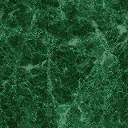 